ЗАКОН Нижегородской области от 05.03.2009 № 21-З "О БЕЗБАРЬЕРНОЙ СРЕДЕ ДЛЯ МАЛОМОБИЛЬНЫХ ГРАЖДАН НА ТЕРРИТОРИИ НИЖЕГОРОДСКОЙ ОБЛАСТИ " (принят ПОСТАНОВЛЕНИЕМ ОЗС от 26.02.2009 № 1419-IV). Актуально в 2019 году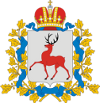 ЗАКОН Нижегородской области от 05.03.2009 № 21-З"О БЕЗБАРЬЕРНОЙ СРЕДЕ ДЛЯ МАЛОМОБИЛЬНЫХ ГРАЖДАН НА ТЕРРИТОРИИ НИЖЕГОРОДСКОЙ ОБЛАСТИ"(принят ПОСТАНОВЛЕНИЕМ ОЗС от 26.02.2009 № 1419-IV) Официальная публикация в СМИ:"Нижегородские новости", N 45(4177), 14.03.2009["Правовая среда", N 19(1005), 14.03.2009]Документ получен по официальной рассылке Законодательного Собрания Нижегородской области.Вступает в силу по истечении десяти дней со дня его официального опубликования (статья 9 данного документа).5 марта 2009 года N 21-ЗНИЖЕГОРОДСКАЯ ОБЛАСТЬЗАКОНО БЕЗБАРЬЕРНОЙ СРЕДЕ ДЛЯ МАЛОМОБИЛЬНЫХ ГРАЖДАННА ТЕРРИТОРИИ НИЖЕГОРОДСКОЙ ОБЛАСТИПринятпостановлениемЗаконодательного Собранияот 26.02.2009 № 1419-IVНастоящий Закон разработан в целях создания условий для беспрепятственного передвижения, доступа маломобильных граждан и их пользования информацией, объектами социальной, транспортной и инженерной инфраструктур Нижегородской области и определяет направления к интеграции маломобильных граждан в общество, устранению дискриминационного воздействия архитектурных, транспортных и коммуникационных барьеров.Статья 1. Основные понятияДля целей настоящего Закона используются следующие основные понятия:1) маломобильные граждане - инвалиды; граждане пожилого возраста; граждане с малолетними детьми, в том числе использующие детские коляски; другие лица с ограниченными способностями или возможностями самостоятельно передвигаться, ориентироваться, общаться, вынужденные в силу устойчивого или временного физического ограничения использовать для своего передвижения и (или) потребления услуги необходимые средства, приспособления и собак-проводников;2) безбарьерная среда - совокупность условий, позволяющих осуществлять жизненные потребности маломобильных граждан, в том числе обеспечивающих беспрепятственный доступ к объектам социальной, транспортной и инженерной инфраструктур и услугам связи, транспорта и другим, а также создание комплекса воспитательных, образовательных и иных мер, направленных на интеграцию маломобильных граждан в общество;3) инженерная, транспортная и социальная инфраструктуры - комплекс сооружений и коммуникаций транспорта, связи, инженерного оборудования, а также объектов социального и культурно-бытового обслуживания населения, обеспечивающий устойчивое развитие и функционирование поселений и территорий;4) пандус - сооружение, имеющее продольный уклон, оборудованное и предназначенное для перемещения маломобильных граждан с одного уровня горизонтальной поверхности на другой в соответствии с требованиями, установленными градостроительными нормами и правилами;5) информация - сведения (сообщения, данные) независимо от формы их предоставления.Статья 2. Правовое регулирование отношений в области создания безбарьерной среды для маломобильных гражданПравоотношения в области создания безбарьерной среды для маломобильных граждан регулируются Конституцией Российской Федерации, международными нормами и договорами, федеральными законами, нормативными правовыми актами Российской Федерации, настоящим Законом, а также законами и иными нормативными правовыми актами Нижегородской области и органов местного самоуправления муниципальных образований Нижегородской области.Статья 3. Организация беспрепятственного доступа маломобильных граждан к объектам социальной, транспортной и инженерной инфраструктур1. Органы государственной власти Нижегородской области, органы местного самоуправления муниципальных образований Нижегородской области в пределах своих полномочий, а также организации независимо от организационно-правовых форм и форм собственности создают условия для беспрепятственного доступа маломобильных граждан к объектам социальной, транспортной и инженерной инфраструктур и беспрепятственного их передвижения по территории Нижегородской области путем:1) принятия нормативных правовых актов по созданию безбарьерной среды;2) принятия целевых программ по созданию безбарьерной среды;3) создания комиссий по формированию безбарьерной среды;4) информирования маломобильных граждан о проводимых мероприятиях;5) привлечения представителей общественных организаций при разработке мероприятий по формированию безбарьерной среды;6) принятия иных мер по реализации законодательства Российской Федерации и законодательства Нижегородской области.2. Для выработки мер и координации деятельности органов исполнительной власти Нижегородской области по созданию безбарьерной среды для маломобильных граждан на территории Нижегородской области создается областная комиссия по формированию безбарьерной среды для маломобильных граждан на территории Нижегородской области (далее - комиссия).Положение о комиссии и ее персональный состав утверждаются Правительством Нижегородской области.3. При разработке проектной документации на строительство, реконструкцию и капитальный ремонт объектов социальной, транспортной и инженерной инфраструктур независимо от форм собственности этих объектов должны предусматриваться все необходимые мероприятия по обеспечению беспрепятственного доступа к ним маломобильных граждан в соответствии со строительными нормами и правилами, установленными законодательством Российской Федерации.Оснащение действующих объектов специальными приспособлениями и оборудованием для доступа и пользования маломобильными гражданами осуществляется в период проведения их реконструкции и капитального ремонта, если планировка позволяет осуществить эти работы.В случаях невозможности выполнения в полном объеме требований беспрепятственного доступа маломобильных граждан к действующим объектам, в том числе к объектам, представляющим историческую и культурную ценность, собственниками таких объектов должно быть обеспечено удовлетворение минимальных потребностей данной категории граждан. При принятии данного решения учитываются мнения общественных объединений, осуществляющих защиту прав и интересов маломобильных граждан.Статья 4. Обеспечение беспрепятственного доступа маломобильных граждан к информацииВ целях обеспечения беспрепятственного доступа маломобильных граждан к информации:1) органы государственной власти Нижегородской области:а) приобретают для подведомственных образовательных учреждений и библиотек периодическую, научную, учебно-методическую, справочно-информационную и художественную литературу, в том числе издаваемую на цифровых носителях и рельефно-точечным шрифтом Брайля, а также обеспечивают внедрение и использование информационных технологий;б) оказывают финансовую поддержку в создании специальных радио- и телепрограмм в пределах ассигнований, предусмотренных в областном бюджете на соответствующий финансовый год;2) органы местного самоуправления муниципальных образований Нижегородской области приобретают для муниципальных библиотек периодическую, научную, учебно-методическую, справочно-информационную и художественную литературу, в том числе издаваемую на цифровых носителях и рельефно-точечным шрифтом Брайля.Статья 5. Оснащение объектов социальной, транспортной и инженерной инфраструктур специальными приспособлениями и оборудованием1. К объектам социальной, транспортной и инженерной инфраструктур, подлежащим оснащению специальными приспособлениями и оборудованием для свободного передвижения и доступа маломобильных граждан, относятся:1) жилые здания (кроме индивидуальных жилых домов);2) санитарно-гигиенические помещения;3) административные здания и сооружения;4) объекты культуры (театры, библиотеки, музеи);5) места отправления религиозных обрядов;6) объекты и учреждения образования и науки, здравоохранения и социальной защиты населения;7) объекты торговли, общественного питания и бытового обслуживания населения;8) финансово-банковские учреждения;9) гостиницы, отели и иные места временного проживания;10) физкультурно-оздоровительные, спортивные здания и сооружения;11) места отдыха, парки, сады, лесопарки, пляжи и находящиеся на их территории объекты и сооружения оздоровительного и рекреационного назначения;12) объекты и сооружения автомобильного, железнодорожного, воздушного и водного транспорта, предназначенные для обслуживания пассажиров (автовокзалы и автостанции, железнодорожные вокзалы, аэропорты и т.д.);13) станции и остановки всех видов городского и пригородного транспорта общего пользования, стоянки для спецавтотранспорта инвалидов;14) здания и сооружения, предназначенные для пользования средствами связи и информации (почтовые отделения связи, переговорные пункты, интернет-киоски и другие);15) места трудовой деятельности маломобильных граждан, в том числе на производственных объектах;16) тротуары и пешеходные дорожки, наземные и подземные переходы через магистральные улицы и дороги;17) территории и площади, прилегающие к зданиям и сооружениям, указанным в пунктах 3 - 15 настоящей части.2. Транспортные средства общего пользования, индивидуальные транспортные средства, предназначенные для перевозки маломобильных граждан, подлежат оснащению специальными приспособлениями и устройствами для беспрепятственного пользования указанными средствами маломобильными гражданами.3. Объекты социальной, транспортной и инженерной инфраструктур, указанные в части 1 настоящей статьи, в процессе строительства, реконструкции, капитального ремонта и благоустройства оснащаются следующими специальными приспособлениями и оборудованием, визуальной и звуковой информацией:1) специальными указателями около строящихся и ремонтирующихся объектов, в том числе ограждениями, мостиками и перилами;2) звуковой сигнализацией светофоров, звуковыми маяками на входах в подземные переходы;3) телефонами-автоматами и иными средствами связи, доступными для маломобильных граждан, в том числе передвигающихся на креслах-колясках;4) пандусами и поручнями или подъемными устройствами у лестниц при входах в здания и на лифтовых площадках, у тротуаров в местах наземных и подземных переходов магистральных улиц, дорог, магистралей и остановок транспорта общего пользования, на привокзальных площадях, платформах;5) специальными указателями переходов улиц и маршрутов движения маломобильных граждан, в том числе рельефными направляющими для ориентировки незрячих и слабовидящих в местах общественного пользования населения;6) местами для маломобильных граждан, передвигающихся на креслах-колясках, в зрительных залах, расположенными в отдельных рядах и выходящими на самостоятельный путь эвакуации;7) местами хранения кресел-колясок в раздевальных помещениях физкультурно-оздоровительных, спортивных зданий и сооружений.4. Порядок предоставления мест на автостоянках и парковках транспортных средств инвалидов осуществляется в соответствии с законодательством.Статья 6. Финансирование мероприятий по созданию условий для беспрепятственного доступа маломобильных граждан к объектам социальной, транспортной, инженерной инфраструктур, информацииГосударственные и муниципальные расходы на разработку и производство транспортных средств с учетом нужд маломобильных граждан, приспособление транспортных средств, средств связи и информации для беспрепятственного доступа к ним маломобильных граждан и использования их маломобильными гражданами, создание условий маломобильным гражданам для беспрепятственного доступа к объектам инженерной, транспортной и социальной инфраструктур осуществляются в пределах ассигнований, ежегодно предусматриваемых на эти цели в областном бюджете и местных бюджетах. Расходы на проведение указанных мероприятий, не относящиеся к государственным и муниципальным расходам, осуществляются за счет других источников в соответствии с законодательством.Статья 7. Участие общественных объединений в создании безбарьерной среды для маломобильных граждан на территории Нижегородской области1. Общественные объединения, осуществляющие защиту прав и интересов маломобильных граждан, имеют право на объективную, достоверную и полную информацию о степени доступности объектов социальной, транспортной и инженерной инфраструктур, информации и связи для маломобильных граждан.2. Общественные объединения, осуществляющие защиту прав и интересов маломобильных граждан, в установленном законодательством порядке вправе обращаться в органы исполнительной власти Нижегородской области, органы местного самоуправления муниципальных образований Нижегородской области с предложениями по повышению степени доступности объектов социальной, транспортной и инженерной инфраструктур, информации и связи для маломобильных граждан.3. Органы исполнительной власти Нижегородской области, органы местного самоуправления муниципальных образований Нижегородской области, организации независимо от их организационно-правовых форм и форм собственности привлекают представителей общественных объединений, осуществляющих защиту прав и интересов маломобильных граждан, для подготовки и принятия решений, затрагивающих интересы маломобильных граждан по их беспрепятственному передвижению и обеспечению безбарьерной среды.Статья 8. Контроль за выполнением требований законодательства о безбарьерной среде для маломобильных гражданКонтроль за выполнением требований законодательства в области обеспечения беспрепятственного доступа маломобильных граждан к объектам социальной, транспортной и инженерной инфраструктур при разработке документации и на всех стадиях проектирования, строительства новых, реконструкции, капитального ремонта и переоборудования действующих помещений, зданий, сооружений, транспортных коммуникаций, благоустройства территорий наряду с иными уполномоченными органами осуществляется должностными лицами органов социальной защиты населения, должностными лицами органа исполнительной власти Нижегородской области, уполномоченного на осуществление государственного строительного надзора, а также органами местного самоуправления муниципальных образований Нижегородской области в пределах их компетенции.Статья 9. Вступление в силу настоящего ЗаконаНастоящий Закон вступает в силу по истечении десяти дней со дня его официального опубликования.Губернатор областиВ.П.ШАНЦЕВ Нижний Новгород 5 марта 2009 года № 21-З---